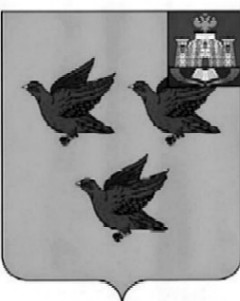 РОССИЙСКАЯ ФЕДЕРАЦИЯОРЛОВСКАЯ ОБЛАСТЬАДМИНИСТРАЦИЯ ГОРОДА ЛИВНЫПОСТАНОВЛЕНИЕ16 августа 2021 года                                                                                      № 74     г. ЛивныО внесении изменений в постановление администрации города Ливны от 30 сентября 2011 года № 30 «Об оплате труда работников муниципальных общеобразовательныхучреждений города Ливны Орловской области»В    целях  исполнения  Указа   Президента Российской  Федерации  от 7 мая 2012 года № 597 «О мероприятиях по реализации государственной социальной политики»,   в   соответствии  с   законом  Орловской  области  от 6 сентября 2013 года № 1525-ОЗ «Об образовании в Орловской области» и постановлением  Правительства  Орловской области от 4 августа 2021 года № 446 «О внесении изменений в постановление Правительства Орловской области от 12 августа 2011 года № 267 «Об утверждении Примерного положения об оплате труда работников государственных образовательных организаций и государственных организаций, осуществляющих образовательную деятельность, Орловской области», для обеспечения социальной поддержки и материального стимулирования работников муниципальных общеобразовательных организаций администрация города  постановляет:   1.  Внести  в постановление администрации города Ливны от 30 сентября 2011 года № 30 «Об оплате  труда работников муниципальных общеобразовательных учреждений города Ливны Орловской области» следующие изменения:    1.1. Пункт 7 приложения  изложить в следующей редакции:«7. Для работников, указанных в пункте 1 настоящего Положения, базовая единица устанавливается  в размере:   7000 рублей - для педагогических работников, реализующих программы дошкольного образования, медицинского персонала общеобразовательных учреждений; 6000 рублей – для педагогических работников общеобразовательных учреждений;  5424 рублей – для руководителей общеобразовательных учреждений, руководителей структурных подразделений, специалистов, рабочих 
и служащих общеобразовательных учреждений.».2. Опубликовать настоящее постановление в газете «Ливенский вестник» и разместить на официальном сайте  администрации http://www.adminliv.ru.3. Настоящее постановление вступает в силу с  1 сентября 2021 года. 4. Контроль за исполнением настоящего постановления возложить на заместителя главы города по социальным вопросам.Глава города							          	     С.А. Трубицин